Log on to https://nfhslearn.com/Click the “Register” button in the top right corner of the pageIf you have not already done so, register for an account. Use a valid email as it must be verified for it to work.Once you have registered and signed in, go to your “Dashboard” page and click on the “My Courses” button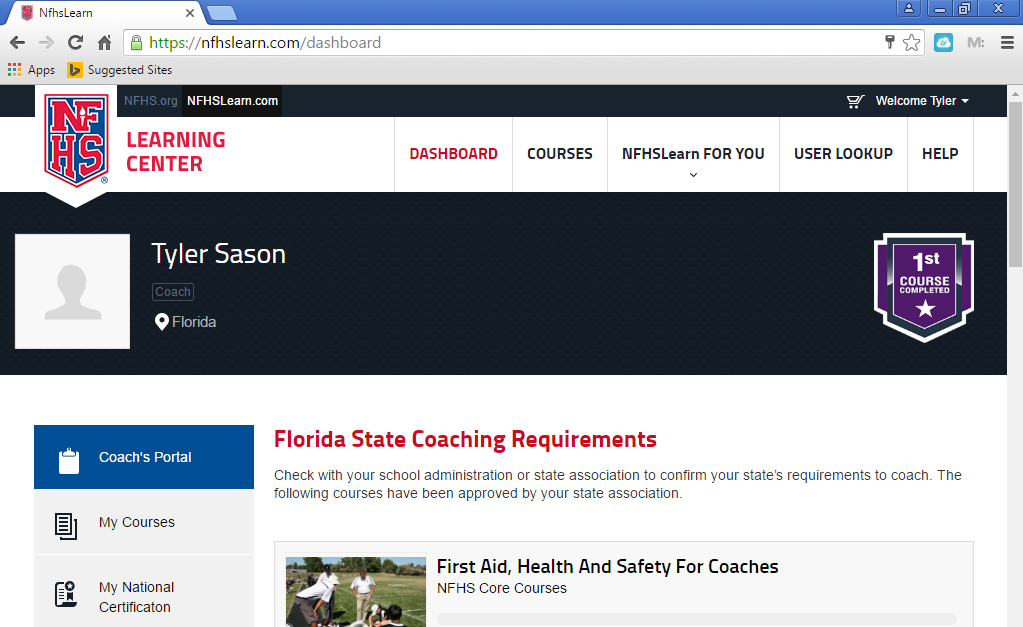 Register for the following courses (registration is free) and complete the checkout process:Concussion in SportsSudden Cardiac ArrestHeat Illness PreventionSports NutritionSocial Media for StudentsSportsmanshipBullying, Hazing, and Inappropriate BehaviorsAppearance and Performance Enhancing DrugsCourses that you are registered for will appear under the “My Courses” button on your dashboard.Complete each course and print the certificate at the end of each course. All course certificates are due to Coach Sason by the end of practice on July 31.